The 5 WhysIdentify problem(s) during Comprehensive Needs AssessmentBrainstorm a possible cause of the problem, why the problem was not detected, and what systems failedAsk “WHY” until you determine the root cause (Example Problem: Reading scores are decreasing in intermediate grades. WHY? Because RTI procedures are not followed. WHY? Because the procedures haven’t been communicated effectively? WHY? Because staff has not all been trained. WHY? etc.)Come to consensus about the ultimate root cause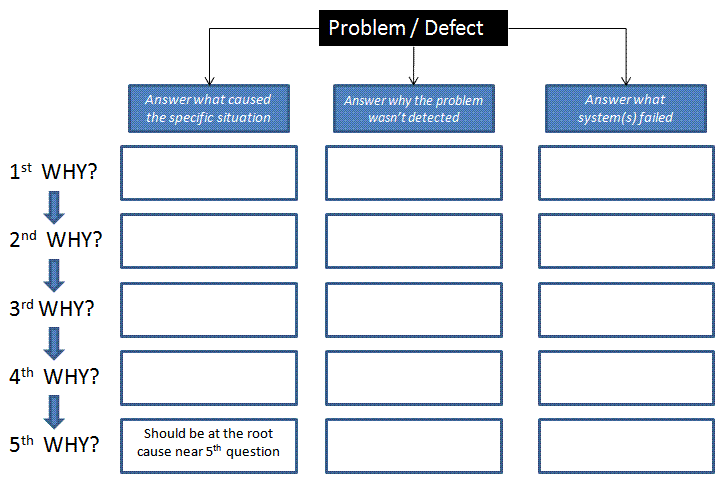 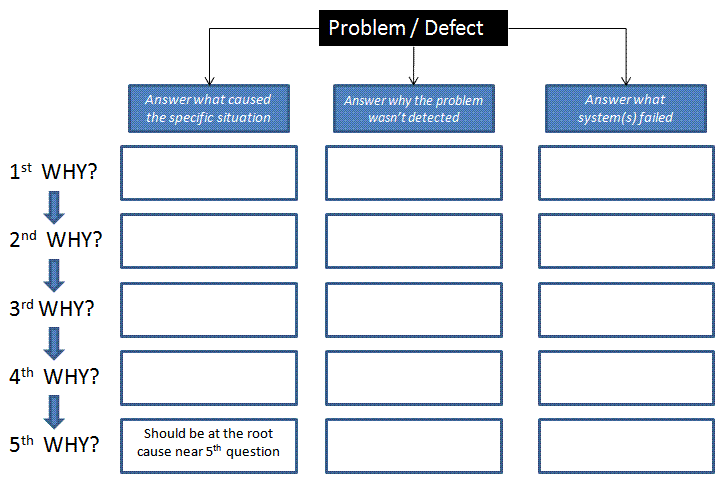 